باسمه تعالي 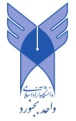 	ليست دروس                     	دانشگاه آزاد اسلامي واحد بجنورد                                                                                                        	                                      رشته: آموزش ابتدايي		                 مقطع: كاردانيباسمه تعالي 	ليست دروس                     	دانشگاه آزاد اسلامي واحد بجنورد                                                                                                        	                                      رشته: آموزش ابتدايي		                 مقطع: كاردانيباسمه تعالي 	ليست دروس                     	دانشگاه آزاد اسلامي واحد بجنورد                                                                                                        	                                      رشته: آموزش ابتدايي		                 مقطع: كاردانيباسمه تعالي 	ليست دروس                     	دانشگاه آزاد اسلامي واحد بجنورد                                                                                                        	                                      رشته: آموزش ابتدايي		                 مقطع: كاردانيباسمه تعالي 	ليست دروس                     	دانشگاه آزاد اسلامي واحد بجنورد                                                                                                        	                                      رشته: آموزش ابتدايي		                 مقطع: كاردانيباسمه تعالي 	ليست دروس                     	دانشگاه آزاد اسلامي واحد بجنورد                                                                                                        	                                      رشته: آموزش ابتدايي		                 مقطع: كاردانيباسمه تعالي 	ليست دروس                     	دانشگاه آزاد اسلامي واحد بجنورد                                                                                                        	                                      رشته: آموزش ابتدايي		                 مقطع: كاردانيباسمه تعالي 	ليست دروس                     	دانشگاه آزاد اسلامي واحد بجنورد                                                                                                        	                                      رشته: آموزش ابتدايي		                 مقطع: كاردانيباسمه تعالي 	ليست دروس                     	دانشگاه آزاد اسلامي واحد بجنورد                                                                                                        	                                      رشته: آموزش ابتدايي		                 مقطع: كاردانيباسمه تعالي 	ليست دروس                     	دانشگاه آزاد اسلامي واحد بجنورد                                                                                                        	                                      رشته: آموزش ابتدايي		                 مقطع: كاردانيباسمه تعالي 	ليست دروس                     	دانشگاه آزاد اسلامي واحد بجنورد                                                                                                        	                                      رشته: آموزش ابتدايي		                 مقطع: كاردانيباسمه تعالي 	ليست دروس                     	دانشگاه آزاد اسلامي واحد بجنورد                                                                                                        	                                      رشته: آموزش ابتدايي		                 مقطع: كاردانيباسمه تعالي 	ليست دروس                     	دانشگاه آزاد اسلامي واحد بجنورد                                                                                                        	                                      رشته: آموزش ابتدايي		                 مقطع: كاردانيدروس عمومي (12واحد)دروس عمومي (12واحد)دروس عمومي (12واحد)دروس عمومي (12واحد)دروس عمومي (12واحد)دروس عمومي (12واحد)دروس عمومي (12واحد)دروس عمومي (12واحد)دروس اصلي و تخصصي ( 40واحد)دروس اصلي و تخصصي ( 40واحد)دروس اصلي و تخصصي ( 40واحد)دروس اصلي و تخصصي ( 40واحد)دروس اصلي و تخصصي ( 40واحد)نام درستعداد واحدتعداد واحدتعداد واحدتعداد واحدپيشنيازنام درسنام درستعداد واحدتعداد واحدپيشنيازنام درسنعععپيشنيازنام درسنام درسنعپيشنياز11انديشه اسلامي 122--1اصول و مباني آموزش و پرورش23 تربيتي22تربيت بدني --112روش تدريس علوم تجربي دوره ابتدايي111-2-5 تربيتي33فارسي عمومي33--3بررسي كتب علوم تجربي ابتدايي22 اصلي44آيين زندگي (اخلاق كاربردي)22--4روش تدريس رياضي دوره ابتدايي1	15 ت و 3 پ55وصاياي امام (ره)11--5بررسي كتب رياضي دوره ابتدايي24 تخصصي77آشنايي باقرائت و روخواني قرآن كريم11--6روش تدريس فارسي دوره ابتدايي215 تربيتي88دانش خانواده و جمعيت22--7بررسي كتب فارسي دوره ابتدايي26 تخصصيدروس تربيتي (19 واحد)دروس تربيتي (19 واحد)دروس تربيتي (19 واحد)دروس تربيتي (19 واحد)دروس تربيتي (19 واحد)دروس تربيتي (19 واحد)دروس تربيتي (19 واحد)دروس تربيتي (19 واحد)8روش تدريس املا انشا و دستور زبان فارسي26 تخصصيدروس تربيتي (19 واحد)دروس تربيتي (19 واحد)دروس تربيتي (19 واحد)دروس تربيتي (19 واحد)دروس تربيتي (19 واحد)دروس تربيتي (19 واحد)دروس تربيتي (19 واحد)دروس تربيتي (19 واحد)9روش تدريس كتب تعليمات اجتماعي دوره ابتدايي115 تربيتيدروس تربيتي (19 واحد)دروس تربيتي (19 واحد)دروس تربيتي (19 واحد)دروس تربيتي (19 واحد)دروس تربيتي (19 واحد)دروس تربيتي (19 واحد)دروس تربيتي (19 واحد)دروس تربيتي (19 واحد)10روش تدريس و بررسي كتب ديني دوره ابتدايي215 تربيتي11مقدمات روشهاي مطالعه و پژوهش110روش تدريس و بررسي كتب ديني دوره ابتدايي215 تربيتي22روانشناسي عمومي22211روش تدريس قران در دوره ابتدايي11قرائت قران33روانشناسي تربيتي2222 ت12خوشنويسي 1144كليات راهنمايي و مشاوره2223 ت13خوشنويسي 2112 تخصصي55كليات روشها و فنون تدريس (1)22214طراحي و نقاشي166كليات روشها و فنون تدريس (2)15 ت15كاردستي در كارگاه177اندازه گيري و سنجش پيشرفت تحصيلي2225 ت16روش تدريس و بررسي كتب هنر دوره ابتدايي115 تربيتي و 13-14-15 تخصصي88طراحي توليد و كاربرد مواد آموزشي11125 ت17ورزش و بازيهاي دبستاني199تمرين معلمي 15/13-5-6 ت18روش تدريس ورزش و بازي در دوره ابتدايي115 تربيتي 17 تخصصي1010تمرين معلمي 25/19 ت19ادبيات كودكان 21111بهداشت محيط زيست22220شناخت كودكان استثنايي22 تربيتيدروس پيشنياز (8واحد)دروس پيشنياز (8واحد)دروس پيشنياز (8واحد)دروس پيشنياز (8واحد)دروس پيشنياز (8واحد)دروس پيشنياز (8واحد)دروس پيشنياز (8واحد)دروس پيشنياز (8واحد)21سازمان و اداره امور مدارس11مباني علوم تجربي (علوم زيست و زمين)مباني علوم تجربي (علوم زيست و زمين)111122بررسي كتب تعليمات اجتماعي دوره ابتدايي-29 تخصصي2مباني علوم تجربي (علوم فيزيك)مباني علوم تجربي (علوم فيزيك)11113مباني رياضياتمباني رياضيات2222توجه: -دانشجوي گرامي مطابق آئين نامه شما مجاز به انتخاب 40 واحد درسي در هر سال تحصيلي مي باشيد كه مي تواند يكي از حالتهاي زير باشد:ترم مهر      ترم بهمن     ترم تابستان                                                           (رعايت پيش نياز و هم نياز الزامي وبر عهده شخص دانشجو مي باشد. )يا  15 	     15		10  انتخاب واحد شود                                         (رعايت حداكثر تعداد انتخاب واحد بر عهده شخص دانشجو مي باشد.)يا  16	     14		10 انتخاب واحد شوديا  14  	     16		10 انتخاب واحد شود- انتخاب واحد در ترم تابستان براي گروه شما الزاميست. در غير اينصورت مي بايست از مرخصي تحصيلي استفاده نماييد.     تهيه كننده : مدير گروه آموزش ابتداييتوجه: -دانشجوي گرامي مطابق آئين نامه شما مجاز به انتخاب 40 واحد درسي در هر سال تحصيلي مي باشيد كه مي تواند يكي از حالتهاي زير باشد:ترم مهر      ترم بهمن     ترم تابستان                                                           (رعايت پيش نياز و هم نياز الزامي وبر عهده شخص دانشجو مي باشد. )يا  15 	     15		10  انتخاب واحد شود                                         (رعايت حداكثر تعداد انتخاب واحد بر عهده شخص دانشجو مي باشد.)يا  16	     14		10 انتخاب واحد شوديا  14  	     16		10 انتخاب واحد شود- انتخاب واحد در ترم تابستان براي گروه شما الزاميست. در غير اينصورت مي بايست از مرخصي تحصيلي استفاده نماييد.     تهيه كننده : مدير گروه آموزش ابتداييتوجه: -دانشجوي گرامي مطابق آئين نامه شما مجاز به انتخاب 40 واحد درسي در هر سال تحصيلي مي باشيد كه مي تواند يكي از حالتهاي زير باشد:ترم مهر      ترم بهمن     ترم تابستان                                                           (رعايت پيش نياز و هم نياز الزامي وبر عهده شخص دانشجو مي باشد. )يا  15 	     15		10  انتخاب واحد شود                                         (رعايت حداكثر تعداد انتخاب واحد بر عهده شخص دانشجو مي باشد.)يا  16	     14		10 انتخاب واحد شوديا  14  	     16		10 انتخاب واحد شود- انتخاب واحد در ترم تابستان براي گروه شما الزاميست. در غير اينصورت مي بايست از مرخصي تحصيلي استفاده نماييد.     تهيه كننده : مدير گروه آموزش ابتداييتوجه: -دانشجوي گرامي مطابق آئين نامه شما مجاز به انتخاب 40 واحد درسي در هر سال تحصيلي مي باشيد كه مي تواند يكي از حالتهاي زير باشد:ترم مهر      ترم بهمن     ترم تابستان                                                           (رعايت پيش نياز و هم نياز الزامي وبر عهده شخص دانشجو مي باشد. )يا  15 	     15		10  انتخاب واحد شود                                         (رعايت حداكثر تعداد انتخاب واحد بر عهده شخص دانشجو مي باشد.)يا  16	     14		10 انتخاب واحد شوديا  14  	     16		10 انتخاب واحد شود- انتخاب واحد در ترم تابستان براي گروه شما الزاميست. در غير اينصورت مي بايست از مرخصي تحصيلي استفاده نماييد.     تهيه كننده : مدير گروه آموزش ابتداييتوجه: -دانشجوي گرامي مطابق آئين نامه شما مجاز به انتخاب 40 واحد درسي در هر سال تحصيلي مي باشيد كه مي تواند يكي از حالتهاي زير باشد:ترم مهر      ترم بهمن     ترم تابستان                                                           (رعايت پيش نياز و هم نياز الزامي وبر عهده شخص دانشجو مي باشد. )يا  15 	     15		10  انتخاب واحد شود                                         (رعايت حداكثر تعداد انتخاب واحد بر عهده شخص دانشجو مي باشد.)يا  16	     14		10 انتخاب واحد شوديا  14  	     16		10 انتخاب واحد شود- انتخاب واحد در ترم تابستان براي گروه شما الزاميست. در غير اينصورت مي بايست از مرخصي تحصيلي استفاده نماييد.     تهيه كننده : مدير گروه آموزش ابتداييتوجه: -دانشجوي گرامي مطابق آئين نامه شما مجاز به انتخاب 40 واحد درسي در هر سال تحصيلي مي باشيد كه مي تواند يكي از حالتهاي زير باشد:ترم مهر      ترم بهمن     ترم تابستان                                                           (رعايت پيش نياز و هم نياز الزامي وبر عهده شخص دانشجو مي باشد. )يا  15 	     15		10  انتخاب واحد شود                                         (رعايت حداكثر تعداد انتخاب واحد بر عهده شخص دانشجو مي باشد.)يا  16	     14		10 انتخاب واحد شوديا  14  	     16		10 انتخاب واحد شود- انتخاب واحد در ترم تابستان براي گروه شما الزاميست. در غير اينصورت مي بايست از مرخصي تحصيلي استفاده نماييد.     تهيه كننده : مدير گروه آموزش ابتداييتوجه: -دانشجوي گرامي مطابق آئين نامه شما مجاز به انتخاب 40 واحد درسي در هر سال تحصيلي مي باشيد كه مي تواند يكي از حالتهاي زير باشد:ترم مهر      ترم بهمن     ترم تابستان                                                           (رعايت پيش نياز و هم نياز الزامي وبر عهده شخص دانشجو مي باشد. )يا  15 	     15		10  انتخاب واحد شود                                         (رعايت حداكثر تعداد انتخاب واحد بر عهده شخص دانشجو مي باشد.)يا  16	     14		10 انتخاب واحد شوديا  14  	     16		10 انتخاب واحد شود- انتخاب واحد در ترم تابستان براي گروه شما الزاميست. در غير اينصورت مي بايست از مرخصي تحصيلي استفاده نماييد.     تهيه كننده : مدير گروه آموزش ابتداييتوجه: -دانشجوي گرامي مطابق آئين نامه شما مجاز به انتخاب 40 واحد درسي در هر سال تحصيلي مي باشيد كه مي تواند يكي از حالتهاي زير باشد:ترم مهر      ترم بهمن     ترم تابستان                                                           (رعايت پيش نياز و هم نياز الزامي وبر عهده شخص دانشجو مي باشد. )يا  15 	     15		10  انتخاب واحد شود                                         (رعايت حداكثر تعداد انتخاب واحد بر عهده شخص دانشجو مي باشد.)يا  16	     14		10 انتخاب واحد شوديا  14  	     16		10 انتخاب واحد شود- انتخاب واحد در ترم تابستان براي گروه شما الزاميست. در غير اينصورت مي بايست از مرخصي تحصيلي استفاده نماييد.     تهيه كننده : مدير گروه آموزش ابتداييتوجه: -دانشجوي گرامي مطابق آئين نامه شما مجاز به انتخاب 40 واحد درسي در هر سال تحصيلي مي باشيد كه مي تواند يكي از حالتهاي زير باشد:ترم مهر      ترم بهمن     ترم تابستان                                                           (رعايت پيش نياز و هم نياز الزامي وبر عهده شخص دانشجو مي باشد. )يا  15 	     15		10  انتخاب واحد شود                                         (رعايت حداكثر تعداد انتخاب واحد بر عهده شخص دانشجو مي باشد.)يا  16	     14		10 انتخاب واحد شوديا  14  	     16		10 انتخاب واحد شود- انتخاب واحد در ترم تابستان براي گروه شما الزاميست. در غير اينصورت مي بايست از مرخصي تحصيلي استفاده نماييد.     تهيه كننده : مدير گروه آموزش ابتداييتوجه: -دانشجوي گرامي مطابق آئين نامه شما مجاز به انتخاب 40 واحد درسي در هر سال تحصيلي مي باشيد كه مي تواند يكي از حالتهاي زير باشد:ترم مهر      ترم بهمن     ترم تابستان                                                           (رعايت پيش نياز و هم نياز الزامي وبر عهده شخص دانشجو مي باشد. )يا  15 	     15		10  انتخاب واحد شود                                         (رعايت حداكثر تعداد انتخاب واحد بر عهده شخص دانشجو مي باشد.)يا  16	     14		10 انتخاب واحد شوديا  14  	     16		10 انتخاب واحد شود- انتخاب واحد در ترم تابستان براي گروه شما الزاميست. در غير اينصورت مي بايست از مرخصي تحصيلي استفاده نماييد.     تهيه كننده : مدير گروه آموزش ابتداييتوجه: -دانشجوي گرامي مطابق آئين نامه شما مجاز به انتخاب 40 واحد درسي در هر سال تحصيلي مي باشيد كه مي تواند يكي از حالتهاي زير باشد:ترم مهر      ترم بهمن     ترم تابستان                                                           (رعايت پيش نياز و هم نياز الزامي وبر عهده شخص دانشجو مي باشد. )يا  15 	     15		10  انتخاب واحد شود                                         (رعايت حداكثر تعداد انتخاب واحد بر عهده شخص دانشجو مي باشد.)يا  16	     14		10 انتخاب واحد شوديا  14  	     16		10 انتخاب واحد شود- انتخاب واحد در ترم تابستان براي گروه شما الزاميست. در غير اينصورت مي بايست از مرخصي تحصيلي استفاده نماييد.     تهيه كننده : مدير گروه آموزش ابتداييتوجه: -دانشجوي گرامي مطابق آئين نامه شما مجاز به انتخاب 40 واحد درسي در هر سال تحصيلي مي باشيد كه مي تواند يكي از حالتهاي زير باشد:ترم مهر      ترم بهمن     ترم تابستان                                                           (رعايت پيش نياز و هم نياز الزامي وبر عهده شخص دانشجو مي باشد. )يا  15 	     15		10  انتخاب واحد شود                                         (رعايت حداكثر تعداد انتخاب واحد بر عهده شخص دانشجو مي باشد.)يا  16	     14		10 انتخاب واحد شوديا  14  	     16		10 انتخاب واحد شود- انتخاب واحد در ترم تابستان براي گروه شما الزاميست. در غير اينصورت مي بايست از مرخصي تحصيلي استفاده نماييد.     تهيه كننده : مدير گروه آموزش ابتداييتوجه: -دانشجوي گرامي مطابق آئين نامه شما مجاز به انتخاب 40 واحد درسي در هر سال تحصيلي مي باشيد كه مي تواند يكي از حالتهاي زير باشد:ترم مهر      ترم بهمن     ترم تابستان                                                           (رعايت پيش نياز و هم نياز الزامي وبر عهده شخص دانشجو مي باشد. )يا  15 	     15		10  انتخاب واحد شود                                         (رعايت حداكثر تعداد انتخاب واحد بر عهده شخص دانشجو مي باشد.)يا  16	     14		10 انتخاب واحد شوديا  14  	     16		10 انتخاب واحد شود- انتخاب واحد در ترم تابستان براي گروه شما الزاميست. در غير اينصورت مي بايست از مرخصي تحصيلي استفاده نماييد.     تهيه كننده : مدير گروه آموزش ابتدايي